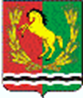 СОВЕТ ДЕПУТАТОВМУНИЦИПАЛЬНОГО ОБРАЗОВАНИЯ БАЛАНДИНСКИЙ СЕЛЬСОВЕТАСЕКЕЕВСКОГО РАЙОНАОРЕНБУРГСКОЙ ОБЛАСТИРЕШЕНИЕ26.03.2020                                                                         № 84Об утверждении «Положения о бюджетном процессе в муниципальном образовании Баландинский сельсовет Асекеевского района Оренбургской области»В соответствии с Бюджетным кодексом Российской Федерации, Федеральным законом от 06 октября 2003 года № 131 – ФЗ «Об общих принципах организации местного самоуправления в Российской Федерации», Уставом муниципального образования Баландинский сельсовет Асекеевского района Оренбургской области, в целях определения правовых основ, содержания и механизма осуществления бюджетного процесса в муниципальном образовании Баландинский сельсовет Асекеевского района Оренбургской области, Совет депутатов муниципального образования Баландинский сельсовет решил:1. Утвердить Положение о бюджетном процессе в муниципальном образовании Баландинский сельсовет Асекеевского района Оренбургской области согласно приложению.2. Признать утратившим силу решение Совета депутатов муниципального образования Баландинский сельсовет Асекеевского района Оренбургской области от 29.12.2016 года №23 «Об утверждении «Положения о бюджетном процессе в муниципальном образовании Баландинский сельсовет».3.Контроль заисполнением данного решения возложить на постоянную комиссию по бюджетной политике муниципального образования Баландинский сельсовет.4.Настоящее решение вступает в силу после егоофициального опубликования (обнародования). Глава муниципального образования                                                          О.В.ЗолотухинаПриложение № 1к решению Совета депутатовмуниципального образованияБаландинский сельсоветот 26.03.2020 № 84Положениео бюджетном процессе в муниципальном образовании Баландинский сельсовет Асекеевского района Оренбургской областиГлава 1. ОБЩИЕ ПОЛОЖЕНИЯСтатья 1. Бюджетные правоотношения, регулируемые настоящим Положением1. К бюджетным правоотношениям, регулируемым настоящим Положением,  относятся:1) отношения, возникающие между участниками бюджетных правоотношений в процессе формирования доходов и осуществления расходов бюджета муниципального образования «Баландинский сельсовет» Асекеевского района Оренбургской области (далее – бюджет поселения), осуществления муниципальных заимствований, регулирования муниципального долга;2) отношения, возникающие между участниками бюджетных правоотношений в процессе составления и рассмотрения проекта бюджета поселения, утверждения и исполнения бюджета поселения, контроля за его исполнением, осуществления бюджетного учета, составления, рассмотрения и утверждения бюджетной отчетности.2. Настоящее Положение устанавливает правовой статус участников бюджетного процесса в сельском поселении Баландинский сельсовет Асекеевского района Оренбургской области (далее - сельское поселение), правовые основы применения бюджетных мер принуждения за совершение бюджетных нарушений.Статья 2. Правовые основы осуществления бюджетных правоотношений в муниципальном образовании «Баландинский сельсовет» Асекеевского района Оренбургской области1. Правовую основу бюджетного процесса в муниципальном образовании «Баландинский сельсовет» Асекеевского района составляют Конституция Российской Федерации, Бюджетный кодекс Российской Федерации, федеральные законы, иные нормативные правовые акты Российской Федерации, законы Оренбургской области, регулирующие бюджетные правоотношения, Устав муниципального образования «Баландинский сельсовет» Асекеевского района Оренбургской области, настоящее Положение и иные нормативно-правовые акты муниципального образования, регулирующие бюджетные правоотношения.2. Нормативно-правовые акты муниципального образования, регулирующие бюджетные правоотношения, должны соответствовать федеральному, областному законодательству и настоящему Положению. В случае противоречия настоящему Положению нормативно-правового акта муниципального образования в части бюджетных правоотношений применяется настоящее Положение.3. Органы местного самоуправления сельского поселения принимают муниципальные правовые акты, регулирующие бюджетные правоотношения, в пределах своей компетенции в соответствии с Бюджетным кодексом и настоящим Положением.Статья 3. Действие решения о бюджете поселения во времени1. Решение Совета депутатов о бюджете сельского поселения вступает в силу                           с 1 января и действует по 31 декабря финансового года, если иное не предусмотрено Бюджетным кодексом Российской Федерации (и) или решением Совета депутатов о бюджете поселения.2. Решение о бюджете подлежит официальному опубликованию (обнародованию) не позднее 10 дней после его подписания в установленном порядке.Статья 4. Основные этапы бюджетного процесса в Баландинском сельсоветеБюджетный процесс в Баландинском сельсовете включает следующие этапы: - составление проекта бюджета;- рассмотрение проекта бюджета и его утверждение;- исполнение бюджета поселения;- составление, рассмотрение отчета об исполнении бюджета поселения и его утверждение.Статья 5. Участники бюджетного процесса1.Участниками бюджетного процесса являются:- глава муниципального образования Баландинский сельсовет;- Совет депутатов муниципального образования Баландинский сельсовет;- администрация Баландинского сельсовета;- финансовый орган администрации Асекеевского района;- органы муниципального финансового контроля;- главные распорядители (распорядители) бюджетных средств;- главные администраторы (администраторы) доходов бюджета;- главные администраторы источников финансированиядефицита бюджета;- получатели бюджетных средств.2.Особенности бюджетных полномочий участников бюджетногопроцесса, являющихся органами местного самоуправления, устанавливаются Бюджетным кодексом РФ,настоящим Положением и принятыми в соответствии с ним муниципальным и правовыми актами Совета депутатов Баландинского сельсовета, а также вустановленных ими случаях муниципальными правовыми актамиадминистрации сельсовета.Статья 6. Бюджетные полномочия Главы муниципального образования:Глава муниципального образования в области регулирования бюджетных правоотношений осуществляет следующие полномочия:1) представление в Совет депутатов на рассмотрение и утверждение проект бюджета сельского поселения на очередной финансовый год и плановый период;2) представление в Совет депутатов на утверждение отчета об исполнении бюджета сельского поселения;3) внесение в Совет депутатов предложений в части установления региональных налогов и сборов, налоговых льгот, а также регулирования межбюджетных отношений на территории сельсовета;4) внесение в Совет депутатов программ социально-экономического развития сельского поселения;5) иные бюджетные полномочия, отнесенные в соответствии с действующим законодательством к полномочиям Главы муниципального образования.Статья 7. Бюджетные полномочия Совета депутатовСовет депутатов Баландинского сельского поселения (далее – Совет депутатов) обладает следующими бюджетными полномочиями:1) устанавливает порядок проведения публичных слушаний по проекту бюджета поселения и годовому отчету об исполнении бюджета поселения;2) устанавливает порядок составления и рассмотрения проекта решения о бюджете;3) рассматривает и утверждает бюджет и отчет о его исполнении;4) осуществляет контроль за исполнением бюджета поселения;5) утверждение программ социально-экономического развития поселения;6) установление расходных обязательств муниципального образования;7) установление нормативов отчислений доходов в местные бюджеты от федеральных и (или) региональных налогов и сборов, в том числе от налогов, предусмотренных специальными налоговыми режимами, подлежащих зачислению в соответствии с Бюджетным кодексом Российской Федерации и законодательством о налогах и сборах в местный бюджет;8) устанавливает порядок и условия предоставления межбюджетных трансфертов из местного бюджета;9) устанавливает порядок и условия предоставления муниципальных гарантий;10) определяет порядок управления и распоряжения имуществом, находящимся в муниципальной собственности;11) принимает решение о создании муниципального дорожного фонда, порядок формирования и использования бюджетных ассигнований муниципального дорожного фонда;12) иные бюджетные полномочия, отнесенные Бюджетным кодексом Российской Федерации, иными федеральными и областными законами к бюджетным полномочиям представительного органа местного самоуправления.Статья 8. Бюджетные полномочия администрации сельсоветаАдминистрация муниципального образования обладает следующими бюджетными полномочиями: 1) устанавливает порядок и сроки составления проекта бюджета;2) обеспечивает составление проекта решения о бюджете и предоставляет его с необходимыми документами и материалами Главе муниципального образования для внесения на рассмотрение Советом депутатов;3) устанавливает порядок рассмотрения проекта решения о местном бюджете;4) обеспечивает и организует исполнение бюджета сельского поселения иподготавливаетотчет об исполнении бюджета для его представления Главой муниципального образования в Совет депутатов;5) осуществляетконтроль за исполнением бюджета;6) разрабатывает и утверждает стратегии социально-экономического развития сельского поселения;7) устанавливает порядок разработки, согласования, утверждения и реализации муниципальных программ, а также порядка проведения ежегодной оценки эффективности реализации муниципальных программи ее критериев;8) утверждает муниципальные программы;9) утверждает бюджетный прогноз сельского поселения  на долгосрочный период;10) устанавливает порядок формирования и использования бюджетных ассигнований дорожного фонда сельского поселения;11) устанавливает порядок ведения реестра расходных обязательств;12) устанавливает порядок формирования и ведения реестра источников доходов бюджета;13) устанавливает и исполняет расходные обязательства сельского поселения;14)  осуществляет муниципальные заимствования, предоставляет муниципальные гарантии, управляет муниципальным долгом и муниципальными активами;17) определяет порядок расходования средств резервного фонда муниципального образования и принимает решение об использовании и направлении средств резервного фонда на исполнение действующих расходных обязательств муниципального образования;18) осуществляет иные бюджетные полномочия в соответствии с бюджетным законодательством.Статья 9. Бюджетные полномочияфинансового органа сельского поселенияК бюджетным полномочиям финансового органа сельского поселения (далее - финансовый орган) относятся:составление проекта бюджета и представление его одновременно с необходимыми документами и материалами в администрацию сельсовета;обеспечение формирования и реализации налоговой, бюджетной политики в сельском поселении;организация исполнения бюджета сельского поселения;установление порядка составления бюджетной отчетности;составление отчета об исполнении бюджета сельского поселения;подготовка и внесение на рассмотрение в администрацию сельсовета отчетов об исполнении бюджета за первый квартал, полугодие и девять месяцев текущего финансового года;составление и ведение сводной бюджетной росписи бюджета сельского поселения, внесение в нее изменений;осуществление внутреннего муниципального финансового контроля в пределах полномочий финансового органа в соответствии с Бюджетным кодексом РФ и иными нормативными правовыми актами;ведение реестра расходных обязательств муниципального образования;исполнение судебных актов по искам к муниципальному образованию;установление, детализация и определение порядка применения бюджетной классификации Российской Федерации в части, относящейся к местному бюджету;установление порядка и методики планирования бюджетных ассигнований;установление порядка составления и ведения кассового плана;установление порядка составления и ведения сводной бюджетной росписи, бюджетной росписи главных распорядителей бюджетных средств, включая внесение изменений в них;установление порядка исполнения местного бюджета по расходам;установление порядка санкционирования оплаты денежных обязательств бюджета сельского поселения;установление порядка утверждения и доведения до главных распорядителей, распорядителей и получателей бюджетных средств предельного объема оплаты денежных обязательств;управление средствами на едином счете местного бюджета;установление порядка завершения операций по исполнению местного бюджета в текущем финансовом году;установление порядка исполнения местного бюджета по источникам финансирования дефицита местного бюджета;осуществление функции главного администратора доходов местного бюджета по закрепленным решением о бюджете источникам доходов местного бюджета;осуществление в установленном им порядке открытия и ведения лицевых счетов получателей средств местного бюджета;установление порядка и осуществление учета средств резервного фонда муниципального образования;осуществление иных бюджетных полномочий, которые Бюджетным кодексом РФ, другими федеральными и областными законами, Уставом муниципального образования Баландинское сельское поселение Асекеевского района Оренбургской области, настоящим Положением, иными нормативными правовыми актами Российской Федерации, Оренбургской области, органа местного самоуправления сельского поселения, отнесены к компетенции финансового органа.Статья 10. Бюджетные полномочия органов муниципального финансового контроляБюджетные полномочия органов муниципального финансового контроля, к которым относятся, контрольно-счетный орган  Асекеевского района Оренбургской области, орган муниципального финансового контроля, являющийся органом администрации Асекеевского района Оренбургской области, по осуществлению муниципального финансового контроля, установлены Бюджетным Кодексом и настоящим Положением.Контрольно-счетный органмуниципального образования осуществляет бюджетные полномочия по:аудиту эффективности, направленному на определение экономности и результативности использования бюджетных средств;экспертизе проектов решений о бюджете, иных нормативных правовых актов бюджетного законодательства Российской Федерации, в том числе обоснованности показателей (параметров и характеристик) бюджета;экспертизе муниципальных программ;анализу и мониторингу бюджетного процесса, в том числе подготовке предложений по устранению выявленных отклонений в бюджетном процессе и совершенствованию бюджетного законодательства муниципального образования;подготовке предложений по совершенствованию осуществления главными распорядителями бюджетных средств, главными администраторами доходов бюджета, главными администраторами источников финансирования дефицита бюджета (далее - главные администраторы бюджетных средств) внутреннего финансового аудита;другим вопросам, установленным Федеральным законом от 5 апреля 2013 года N 41-ФЗ "О Счетной палате Российской Федерации" и Федеральным законом от 7 февраля 2011 года N 6-ФЗ "Об общих принципах организации и деятельности контрольно-счетных органов субъектов Российской Федерации и муниципальных образований".4. Федеральное казначейство проводит анализ исполнения бюджетных полномочий органов муниципального финансового контроля, являющихся органами местных администраций, в соответствии с порядком, установленным Министерством финансов Российской Федерации.Органы муниципального финансового контроля, являющиеся органами местных администраций, обязаны предоставлять информацию и документы, запрашиваемые Федеральным казначейством в целях осуществления указанного полномочия.5. Главные администраторы средств местного бюджета, не являющиеся органами, указанными в пункте 2 статьи 265 Бюджетного кодекса РФ, обязаны предоставлять информацию и документы, запрашиваемые Федеральным казначейством в целях осуществления полномочия по проведению анализа осуществления главными администраторами бюджетных средств внутреннего финансового аудита для подготовки предложений по его совершенствованию.Статья 11. Бюджетные полномочия главного распорядителя (распорядителя) бюджетных средств1. Главный распорядитель бюджетных средств муниципального образования «Баландинский сельсовет» Асекеевского района Оренбургской области осуществляет следующие бюджетные полномочия:1) обеспечивает результативность, адресность и целевой характер использования бюджетных средств в соответствии с утвержденными ему бюджетными ассигнованиями и лимитами бюджетных обязательств;2) формирует перечень подведомственных ему распорядителей и получателей бюджетных средств;3) ведет реестр расходных обязательств, подлежащих исполнению в пределах утвержденных ему лимитов бюджетных обязательств и бюджетных ассигнований;4) осуществляет планирование соответствующих расходов бюджета, составляет обоснования бюджетных ассигнований;5) составляет, утверждает и ведет бюджетную роспись, распределяет бюджетные ассигнования, лимиты бюджетных обязательств по подведомственным распорядителям и получателям бюджетных средств и исполняет соответствующую часть бюджета;6) вносит предложения по формированию и изменению лимитов бюджетных обязательств;7) вносит предложения по формированию и изменению сводной бюджетной росписи;8) определяет порядок утверждения бюджетных смет подведомственных получателей бюджетных средств, являющихся казенными учреждениями;9) обеспечивает соблюдение получателями межбюджетных субсидий, субвенций и иных межбюджетных трансфертов, имеющих целевое назначение, а также иных субсидий и бюджетных инвестиций, определенных Бюджетным кодексом РФ, условий, целей и порядка, установленных при их предоставлении;10) формирует бюджетную отчетность главного распорядителя бюджетных средств;11) отвечает от имени муниципального образования по денежным обязательствам подведомственных ему получателей бюджетных средств;12) осуществляет иные бюджетные полномочия, установленные Бюджетным кодексом РФ и принимаемыми в соответствии с ним муниципальными правовыми актами, регулирующими бюджетные правоотношения.2. Распорядитель бюджетных средств обладает следующими бюджетными полномочиями:1) осуществляет планирование соответствующих расходов бюджета;2) распределяет бюджетные ассигнования, лимиты бюджетных обязательств по подведомственным распорядителям и (или) получателям бюджетных средств и исполняет соответствующую часть бюджета;3) вносит предложения главному распорядителю бюджетных средств, в ведении которого находится, по формированию и изменению бюджетной росписи;4) обеспечивает соблюдение получателями межбюджетных субсидий, субвенций и иных межбюджетных трансфертов, имеющих целевое назначение, а также иных субсидий и бюджетных инвестиций, определенных Бюджетным кодексом РФ, условий, целей и порядка, установленных при их предоставлении;5) в случае и порядке, установленных соответствующим главным распорядителем бюджетных средств, осуществляет отдельные бюджетные полномочия главного распорядителя бюджетных средств, в ведении которого находится.3. Главный распорядитель средств бюджета муниципального образования выступает в суде от имени муниципального образования в качестве представителя ответчика по искам к муниципальному образованию:1) о возмещении вреда, причиненного физическому лицу или юридическому лицу в результате незаконных действий (бездействия) органов местного самоуправления или должностных лиц этих органов по ведомственной принадлежности, в том числе в результате издания актов органов местного самоуправления, не соответствующих закону или иному правовому акту;2) предъявляемым при недостаточности лимитов бюджетных обязательств, доведенных подведомственному ему получателю бюджетных средств, являющемуся казенным учреждением, для исполнения его денежных обязательств.3) по иным искам к муниципальному образованию, по которым в соответствии с федеральным законом его интересы представляет орган, осуществляющий в соответствии с бюджетным законодательством Российской Федерации полномочия главного распорядителя средств бюджета муниципального образования.Главный распорядитель средств бюджета муниципального образования выступает в суде соответственно от имени муниципального образования в качестве представителя истца по искам о взыскании денежных средств в порядке регресса в соответствии с пунктом 3.1 статьи 1081 Гражданского кодекса Российской Федерации к лицам, чьи действия (бездействие) повлекли возмещение вреда за счет соответственно казны муниципального образования.Статья 12. Бюджетные полномочия главного администратора(администратора) доходов бюджета муниципального образования «Баландинский сельсовет» Асекеевского района Оренбургской области1. Главный администратор доходов бюджета обладает следующими бюджетными полномочиями:формирует перечень подведомственных ему администраторов доходов бюджета;представляет сведения, необходимые для составления среднесрочного финансового плана и (или) проекта бюджета;представляет сведения для составления и ведения кассового плана;формирует и представляет бюджетную отчетность главного администратора доходов бюджета;ведет реестр источников доходов бюджета по закрепленным за ним источникам доходов на основании перечня источников доходов бюджетов бюджетной системы Российской Федерации;утверждает методику прогнозирования поступлений доходов в бюджет в соответствии с общими требованиями к такой методике, установленными Правительством Российской Федерации;осуществляет иные бюджетные полномочия, установленные Бюджетным кодексом Российской Федерации и принимаемыми в соответствии с ним муниципальными правовыми актами, регулирующими бюджетные правоотношения.2. Администратор доходов бюджета обладает следующими бюджетными полномочиями:осуществляет начисление, учет и контроль за правильностью исчисления, полнотой и своевременностью осуществления платежей в бюджет, пеней и штрафов по ним;осуществляет взыскание задолженности по платежам в бюджет, пеней и штрафов;принимает решение о возврате излишне уплаченных (взысканных) платежей в бюджет, пеней и штрафов, а также процентов за несвоевременное осуществление такого возврата и процентов, начисленных на излишне взысканные суммы, и представляет поручение в орган Федерального казначейства для осуществления возврата в порядке, установленном Министерством финансов Российской Федерации;принимает решение о зачете (уточнении) платежей в бюджеты и представляет уведомление в орган Федерального казначейства;предоставляет информацию, необходимую для уплаты денежных средств физическими и юридическими лицами за муниципальные услуги, а также иных платежей, являющихся источниками формирования доходов бюджетов бюджетной системы Российской Федерации, в Государственную информационную систему о государственных и муниципальных платежах в соответствии с порядком, установленным Федеральном законом от 27 июля 2010 года N 210-ФЗ "Об организации предоставления государственных и муниципальных услуг";принимает решение о признании безнадежной к взысканию задолженности по платежам в бюджет;осуществляет иные бюджетные полномочия, установленные Бюджетным кодексом РФ и принимаемыми в соответствии с ним муниципальными правовыми актами, регулирующими бюджетные правоотношения.3. Бюджетные полномочия администраторов доходов бюджета осуществляются в порядке, установленном законодательством Российской Федерации, а также в соответствии с доведенными до них главными администраторами доходов бюджета, в ведении которых они находятся, правовыми актами, наделяющих их полномочиями администратора доходов бюджета.4. Бюджетные полномочия главных администраторов доходов бюджетов бюджетной системы Российской Федерации, являющихся органами местного самоуправления и (или) находящимися в их ведении казенными учреждениями, осуществляются в порядке, установленном местными администрациями.5. Определение органов (должностных лиц) местной администрации и иных исполнительно-распорядительных органов муниципальных районов в качестве главных администраторов доходов бюджета поселения осуществляется в порядке, установленном местной администрацией муниципального района.Статья 13. Бюджетные полномочия главного администратора (администратора) источников финансирования дефицита бюджета1. Главный администратор источников финансирования дефицита бюджета осуществляет следующие бюджетные полномочия:1) формирует перечни подведомственных ему администраторов источников финансирования дефицита бюджета;2) осуществляет планирование (прогнозирование) поступлений и выплат по источникам финансирования дефицита бюджета;3) обеспечивает адресность и целевой характер использования выделенных в его распоряжение ассигнований, предназначенных для погашения источников финансирования дефицита бюджета;4) распределяет бюджетные ассигнования по подведомственным администраторам источников финансирования дефицита бюджета и исполняет соответствующую часть бюджета;5) формирует бюджетную отчетность главного администратора источников финансирования дефицита бюджета;6) утверждает методику прогнозирования поступлений по источникам финансирования дефицита бюджета в соответствии с общими требованиями к такой методике, установленными Правительством Российской Федерации;7) составляет обоснования бюджетных ассигнований.2. Администратор источников финансирования дефицита бюджета обладает следующими бюджетными полномочиями:осуществляет планирование (прогнозирование) поступлений и выплат по источникам финансирования дефицита бюджета;осуществляет контроль за полнотой и своевременностью поступления в бюджет источников финансирования дефицита бюджета;обеспечивает поступления в бюджет и выплаты из бюджета по источникам финансирования дефицита бюджета;формирует и представляет бюджетную отчетность;в случае и порядке, установленных соответствующим главным администратором источников финансирования дефицита бюджета, осуществляет отдельные бюджетные полномочия главного администратора источников финансирования дефицита бюджета, в ведении которого находится;осуществляет иные бюджетные полномочия, установленные Бюджетным кодексом РФ и принимаемыми в соответствии с ним муниципальными правовыми актами, регулирующими бюджетные правоотношения.Статья 14. Бюджетные полномочия получателя бюджетных средств1. Получатель бюджетных средств осуществляет следующие бюджетные полномочия:1) составляет и исполняет бюджетную смету;2) принимает и (или) исполняет в пределах доведенных лимитов бюджетных обязательств и (или) бюджетных ассигнований бюджетные обязательства;3) обеспечивает результативность, целевой характер использования предусмотренных ему бюджетных ассигнований;4) вносит соответствующие главному распорядителю (распорядителю) бюджетных средств предложения по изменению бюджетной росписи;5) ведет бюджетный учет (обеспечивает ведение бюджетного учета);6) формирует бюджетную отчетность (обеспечивает формирование бюджетной отчетности) и представляет бюджетную отчетность получателя бюджетных средств соответствующему главному распорядителю (распорядителю) бюджетных средств;7) исполняет иные полномочия, установленные Бюджетным кодексом Российской Федерации и принятыми в соответствии с ним нормативными правовыми актами (муниципальными правовыми актами), регулирующими бюджетные правоотношения.Статья 15. Бюджетные полномочия отдельных участников бюджетного процесса по организации и осуществлению внутреннего финансового аудита1. Внутренний финансовый аудит является деятельностью по формированию и предоставлению руководителю главного администратора бюджетных средств, руководителю распорядителя бюджетных средств, руководителю получателя бюджетных средств, руководителю администратора доходов бюджета, руководителю администратора источников финансирования дефицита бюджета:1) информации о результатах оценки исполнения бюджетных полномочий распорядителя бюджетных средств, получателя бюджетных средств, администратора доходов бюджета, администратора источников финансирования дефицита бюджета (далее - администратор бюджетных средств), главного администратора бюджетных средств, в том числе заключения о достоверности бюджетной отчетности;2) предложений о повышении качества финансового менеджмента, в том числе о повышении результативности и экономности использования бюджетных средств;3) заключения о результатах исполнения решений, направленных на повышение качества финансового менеджмента.2. Внутренний финансовый аудит осуществляется в целях:1) оценки надежности внутреннего процесса главного администратора бюджетных средств, администратора бюджетных средств, осуществляемого в целях соблюдения установленных правовыми актами, регулирующими бюджетные правоотношения, требований к исполнению своих бюджетных полномочий (далее - внутренний финансовый контроль), и подготовки предложений об организации внутреннего финансового контроля;2) подтверждения достоверности бюджетной отчетности и соответствия порядка ведения бюджетного учета единой методологии бюджетного учета, составления, представления и утверждения бюджетной отчетности, установленной Министерством финансов Российской Федерации, а также ведомственным (внутренним) актам, принятым в соответствии с пунктом 5 статьи 264.1 Бюджетного кодекса РФ;3) повышения качества финансового менеджмента.3. Внутренний финансовый аудит осуществляется на основе принципа функциональной независимости структурными подразделениями или в случаях, предусмотренных федеральными стандартами внутреннего финансового аудита, уполномоченными должностными лицами (работниками) главного администратора бюджетных средств, администратора бюджетных средств, наделенными полномочиями по осуществлению внутреннего финансового аудита, а в случаях передачи полномочий, предусмотренных настоящей статьей, - структурными подразделениями или уполномоченными должностными лицами (работниками) главного администратора бюджетных средств (администратора бюджетных средств), которому передаются указанные полномочия.4. Администратор бюджетных средств вправе передать полномочия по осуществлению внутреннего финансового аудита главному администратору бюджетных средств, в ведении которого он находится, или другому администратору бюджетных средств, находящемуся в ведении данного главного администратора бюджетных средств, в соответствии с федеральными стандартами внутреннего финансового аудита.5. Бюджетные полномочия главного распорядителя средств бюджета сельского поселения, главного администратора доходов бюджета сельского поселения, главного администратора источников финансирования дефицита бюджета сельского поселения по осуществлению внутреннего финансового контроля и внутреннего финансового аудита определяются в соответствии с Бюджетным кодексом Российской Федерации.6. Мониторинг качества финансового менеджмента, включающий мониторинг качества исполнения бюджетных полномочий, а также качества управления активами, осуществления закупок товаров, работ и услуг для обеспечения муниципальных нужд, проводится:1) финансовым органом администрации сельсовета в установленном им порядке в отношении главных администраторов средств соответствующего бюджета;2) главным администратором бюджетных средств в установленном им порядке в отношении подведомственных ему администраторов бюджетных средств.7. Порядок проведения мониторинга качества финансового менеджмента определяет в том числе:1) правила расчета и анализа значений показателей качества финансового менеджмента, формирования и представления информации, необходимой для проведения указанного мониторинга;2) правила формирования и представления отчета о результатах мониторинга качества финансового менеджмента.8. Главный администратор средств бюджета вправе внести на рассмотрение финансового органа администрации сельсовета предложение о передаче полномочий по проведению мониторинга качества финансового менеджмента в отношении подведомственных ему администраторов бюджетных средств и по согласованию с финансовым органом администрации сельсовета передать этому финансовому органу указанные полномочия.Статья 16. Доходы бюджета муниципального образования «Баландинский сельсовет» Асекеевского района Оренбургской области1. Доходы бюджета формируются в соответствии с бюджетным законодательством Российской Федерации, законодательством о налогах и сборах и законодательством об иных обязательных платежах.К доходам бюджета сельского поселения относятся налоговые, неналоговые доходы и безвозмездные поступления.2.К налоговым доходам бюджета сельского поселения относятся доходы, предусмотренные налоговым законодательством РФ федеральные, региональные и местные налоги и сборы, а также пени и штрафы по ним.3. В бюджет муниципального образования сельского поселения подлежат зачислению налоговые доходы от федеральных налогов и сборов, в том числе налогов, предусмотренных специальными налоговыми режимами, и местных налогов, устанавливаемых представительными органами сельских поселений в соответствии с БК РФ, Законами Оренбургской области и муниципальными правовыми актами представительного органа сельского поселения.Статья 17. Расходы бюджета муниципального образования «Баландинский сельсовет» Асекеевского района Оренбургской области1. Формирование расходов бюджета сельского поселения осуществляется в соответствии с расходными обязательствами, обусловленными установленным законодательством Российской Федерации разграничением полномочий федеральных органов государственной власти, органов государственной власти Оренбургской области и органов местного самоуправления, исполнение которых согласно законодательству Российской Федерации, договорам и соглашениям должно происходить в очередном финансовом году (очередном финансовом году и плановом периоде) за счет средств бюджетасельскогопоселения.2. Структура и форма расходов бюджета муниципального образования, а также порядок предоставления и расходования бюджетных средств, осуществляется в соответствии с главой 10 Бюджетного кодекса РФ.3. Порядок осуществления расходов бюджета сельского поселения на осуществление отдельных государственных полномочий, переданных органам местного самоуправления сельского поселения, устанавливается федеральными органами государственной власти, органами государственной власти Оренбургской области и (или) органами власти муниципального района.4. Органы местного самоуправления Администрации сельсовета не вправе устанавливать и исполнять расходные обязательства, связанные с решением вопросов, отнесенных к компетенции федеральных органов государственной власти, органов государственной власти Оренбургской области, органов власти муниципальных районов, за исключением случаев, установленных соответственно федеральными законами, законами Оренбургской области, нормативно-правовыми актами муниципального района.Органы местного самоуправления Администрации сельсовета вправе устанавливать и исполнять расходные обязательства, связанные с решением вопросов, не отнесенных к компетенции органов местного самоуправления и других муниципальных образований, органов государственной власти Оренбургской области и не исключенных из их компетенции федеральными законами и законами Оренбургской области, только при наличии собственных финансовых средств (за исключением межбюджетных трансфертов).Статья 18. Резервный фонд1. В расходной части бюджетамуниципального образования предусматривается создание резервного фондав размере не болеетрех процентов утвержденного решением общего объема расходов.2. Средства резервного фондамуниципального образования направляются на финансовое обеспечение непредвиденных расходов, в том числе на проведение аварийно-восстановительных работ и иных мероприятий, связанных с ликвидацией последствий стихийных бедствий и других чрезвычайных ситуаций, а также на иные мероприятия, в соответствии с Порядком расходования средств резервного фонда на финансирование непредвиденных расходов.3. Бюджетные ассигнования резервного фонда муниципального образования, предусмотренные в составе местного бюджета, используются по решению местной администрации.4. Порядок использования бюджетных ассигнований резервного фонда, предусмотренных в составе местного бюджета, устанавливается местной администрацией.5. Отчет об использовании бюджетных ассигнований резервного фонда прилагается к годовому отчету об исполнении бюджета.Статья 19. Муниципальный дорожный фонд1. Дорожный фонд - часть средств бюджета, подлежащая использованию в целях финансового обеспечения дорожной деятельности в отношении автомобильных дорог общего пользования, а также капитального ремонта и ремонта дворовых территорий многоквартирных домов, проездов к дворовым территориям многоквартирных домов населенных пунктов.2. Муниципальный дорожный фонд создается решением Совета депутатов муниципального образования (за исключением решения о местном бюджете).3. Объем бюджетных ассигнований муниципального дорожного фонда утверждается решением о местном бюджете на очередной финансовый год (очередной финансовый год и плановый период) в размере не менее прогнозируемого объема доходов бюджета муниципального образования, установленных решением Совета депутатов муниципального образования, указанным в абзаце первом настоящего пункта, от:акцизов на автомобильный бензин, прямогонный бензин, дизельное топливо, моторные масла для дизельных и (или) карбюраторных (инжекторных) двигателей, производимые на территории Российской Федерации, подлежащих зачислению в местный бюджет;доходов бюджета от транспортного налога (если областным законом установлены единые нормативы отчислений от транспортного налога в местные бюджеты);иных поступлений в местный бюджет, утвержденных решением Совета депутатов муниципального образования, предусматривающим создание муниципального дорожного фонда.3. Порядок формирования и использования бюджетных ассигнований муниципального дорожного фонда устанавливается решением представительного органа муниципального образования.4. Бюджетные ассигнования муниципального дорожного фонда, не использованные в текущем финансовом году, направляются на увеличение бюджетных ассигнований муниципального дорожного фонда в очередном финансовом году.Статья 20. Муниципальные внутренние заимствования и муниципальный долг1. Муниципальный долг – это совокупность долговых обязательств  сельского поселения. Муниципальный долг полностью и без условий обеспечивается всем муниципальным имуществом, составляющим муниципальную казну.2. Долговые обязательства сельского поселения  могут существовать в виде обязательств по:- ценным бумагам муниципального образования (муниципальным ценным бумагам);- бюджетным кредитам, привлеченным в местный бюджет от других бюджетов бюджетной системы РФ;- кредитам, полученным муниципальным образованием от кредитных организаций;- муниципальным гарантиям.Долговые обязательства муниципального образования не могут существовать в иных видах, за исключением предусмотренных настоящим пунктом.3. Долговые обязательства муниципального образования могут быть краткосрочными (менее одного года), среднесрочными (от одного года до пяти лет) и долгосрочными (от пяти до 10 лет включительно).4. Программа муниципальных заимствований на очередной финансовый год представляет собой перечень всех внутренних заимствований муниципального образования с указанием объема привлечения и объема средств, направляемых на погашение основной суммы долга, по каждому виду заимствований.5. Муниципальные внутренние заимствования осуществляются в целях финансирования дефицита бюджета муниципального образования, а также для погашения долговых обязательств. Предельный объем муниципальных заимствований в текущем финансовом году не должен превышать сумму, направляемую в текущем финансовом году на финансирование дефицита бюджета и (или) погашение долговых обязательств бюджета сельского поселения.6. Под муниципальными заимствованиями понимается привлечение от имени муниципального образования заемных средств в местный бюджет путем размещения муниципальных ценных бумаг и в форме кредитов из других бюджетов бюджетной системы Российской Федерации и от кредитных организаций, по которым возникают долговые обязательства муниципального образования как заемщика. Право осуществления муниципальных заимствований от имени муниципального образования в соответствии с Бюджетным кодексом РФ и Уставом муниципального образования принадлежит местной Администрации.7. Муниципальная гарантия представляет собой способ обеспечения гражданско-правовых обязательств, в силу которого муниципальное образование дается письменное обязательство отвечать за исполнение получателем гарантии обязательства перед третьими лицами полностью или частично. 8. Полномочия по управлению муниципальным долгом, осуществлению муниципальных внутренних заимствований, выдаче муниципальных гарантий осуществляет администрация сельсовета.9. Программа муниципальных заимствований на очередной финансовый год является приложением к Решению о бюджете сельского поселения на очередной финансовый год.10. Предельный объем расходов на обслуживание муниципального долга в очередном финансовом году, утвержденный Решением о бюджете сельского поселения, по данным отчета об исполнении бюджета за отчетный финансовый год не должен превышать 15 процентов объема расходов бюджета, за исключением объема расходов, которые осуществляются за счет субвенций, предоставляемых из бюджета бюджетной системы Российской Федерации.11. Поступления в бюджет средств от заимствований учитываются в источниках финансирования дефицита бюджета сельского поселения путем увеличения объема источников финансирования дефицита бюджета.12. Погашение основной суммы муниципального долга, возникшего из муниципальных заимствований, учитывается в источниках финансирования дефицита бюджета сельского поселения путем уменьшения объема источников финансирования дефицита бюджета или расходной части бюджета по соответствующей бюджетной классификации.Глава 2. СОСТАВЛЕНИЕ, РАССМОТРЕНИЕ И УТВЕРЖДЕНИЕ ПРОЕКТА БЮДЖЕТА  БАЛАНДИНСКОГО СЕЛЬСОВЕТАСтатья 21. Основы составления проекта бюджета муниципального образования Баландинский  сельсовет Асекеевского района1. Проект бюджета составляется на основе прогноза социально-экономического развития сельского поселения в целях финансового обеспечения его расходных обязательств. 2. Порядок и сроки составления проекта местного бюджета устанавливаются местной администрацией в соответствии с Бюджетным кодексом Российской Федерации и решениями представительного органа, принятыми с соблюдением норм Бюджетного кодекса Российской Федерации.3. Проект местного бюджета составляется и утверждается сроком на три года (очередной финансовый год и плановый период) в соответствии с муниципальным правовым актом представительного органа, за исключением решения о бюджете.В случае если проект бюджета сельского поселения составляется и утверждается на очередной финансовый год, администрация сельского поселения разрабатывает и утверждает среднесрочный финансовый план сельского поселения.4. В целях своевременного и качественного составления проекта местного бюджета финансовый орган администрации сельсовета имеет право получать необходимые сведения от иных финансовых органов, а также от иных органов государственной власти, органов местного самоуправления.Статья 22. Долгосрочное бюджетное планирование1. Долгосрочное бюджетное планирование в муниципальном образовании осуществляется путем формирования бюджетного прогноза на долгосрочный период в случае, если Советом депутатов сельсовета принято Решение о его формировании в соответствии с требованиями Бюджетного кодекса РФ.2. Под бюджетным прогнозом на долгосрочный период понимается документ, содержащий прогноз основных характеристик бюджета, показатели финансового обеспечения муниципальных программ на период их действия, иные показатели, характеризующие бюджет сельского поселения, а также содержащий основные подходы к формированию бюджетной политики на долгосрочный период.3. Бюджетный прогноз на долгосрочный период разрабатывается каждые три года на шесть и более лет на основе прогноза социально-экономического развития сельского поселения на соответствующий период.Бюджетный прогноз сельского поселения на долгосрочный период может быть изменен с учетом изменения прогноза социально-экономического развития муниципального образования на соответствующий период и принятого Решения о бюджете сельского поселения без продления периода его действия.4. Порядок разработки и утверждения, период действия, а также требования к составу и содержанию бюджетного прогноза на долгосрочный период устанавливаются местной администрацией с соблюдением требований Бюджетного кодекса РФ.5. Проект бюджетного прогноза (проект изменений бюджетного прогноза) на долгосрочный период (за исключением показателей финансового обеспечения муниципальных программ) представляется в Совет депутатов сельсовета одновременно с проектом Решения о бюджете сельского поселения.6. Бюджетный прогноз (изменения бюджетного прогноза) муниципального образования на долгосрочный период утверждается Администрацией сельсовета в срок, не превышающий двух месяцев со дня официального опубликования Решения о бюджете сельского поселения.Статья 23. Прогноз социально-экономического развития Баландинского сельсовета1.Прогноз социально-экономического развития сельсовета разрабатывается на период не менее трех лет.2.Прогноз социально-экономического развития сельсовета ежегодно разрабатывается администрацией сельсовета в порядке, установленном администрацией сельсовета.Прогноз социально-экономического развития поселения может разрабатываться администрацией районав соответствии с соглашением между администрацией сельсовета и администрацией района.3.Прогноз социально-экономического развития сельсовета одобряетсяместной администрацией одновременно с принятием решения о внесении проекта решения о бюджете в Совет депутатов сельсовета.4. Прогноз социально-экономического развития на очередной финансовый год и плановый период разрабатывается путем уточнения параметров планового периода и добавления параметров второго года планового периода.В пояснительной записке к прогнозу социально-экономического развития приводится обоснование параметров прогноза, в том числе их сопоставление с ранее утвержденными параметрами с указанием причин и факторов прогнозируемых изменений.5. Изменение прогноза социально-экономического развития сельсовета в ходе составления или рассмотрения проекта бюджета влечет за собой изменение основных характеристик проекта бюджета.6. Прогноз социально-экономического развития сельсовета включает количественные показатели и качественные характеристики развития макроэкономической ситуации, экономической структуры, внешнеэкономической деятельности, динамики производства и потребления, уровня качества жизни населения и иные показатели.Статья 24. Среднесрочный финансовый план муниципального образования1. Под среднесрочным финансовым планом муниципального образования понимается документ, содержащий основные параметры местного бюджета.2. Среднесрочный финансовый план муниципального образования ежегодно разрабатывается по форме и в порядке, которые установлены местной администрацией муниципального образования, с соблюдением положений Бюджетного кодекса РФ.Проект среднесрочного финансового плана муниципального образования утверждается местной администрацией муниципального образования и представляется в представительный орган муниципального образования одновременно с проектом местного бюджета.Значения показателей среднесрочного финансового плана муниципального образования и основных показателей проекта местного бюджета должны соответствовать друг другу.3. Утвержденный среднесрочный финансовый план муниципального образования должен содержать следующие параметры:1) прогнозируемый общий объем доходов и расходов бюджета;2) объемы бюджетных ассигнований по главным распорядителям бюджетных средств, разделам, подразделам, целевым статьям и видам классификации расходов бюджета;3) дефицит (профицит) бюджета;4) верхний предел муниципального долга по состоянию на 1 января года, следующего за очередным финансовым годом (очередным финансовым годом и каждым годом планового периода).Администрацией сельсовета может быть предусмотрено утверждение дополнительных показателей среднесрочного финансового плана муниципального образования.4. Показатели среднесрочного финансового плана муниципального образования носят индикативный характер и могут быть изменены при разработке и утверждении среднесрочного финансового плана муниципального образования на очередной финансовый год и плановый период.5. Среднесрочный финансовый план муниципального образования разрабатывается путем уточнения параметров указанного плана на плановый период и добавления параметров на второй год планового периода.В пояснительной записке к проекту среднесрочного финансового плана муниципального образования приводится обоснование параметров среднесрочного финансового плана, в том числе их сопоставление с ранее одобренными параметрами с указанием причин планируемых изменений.Статья 25. Прогнозирование доходов бюджета1. Доходы бюджета поселения прогнозируются на основе прогноза социально-экономического развития поселения, в условиях действующего на день внесения проекта решения о бюджете поселения в Совет депутатов законодательства о налогах и сборах и бюджетного законодательства Российской Федерации, законов Оренбургской области и муниципальных правовых актов Совета депутатов поселения, устанавливающих неналоговые доходы бюджета поселения.2.Нормативные правовые акты Совета поселения, предусматривающие внесение изменений в нормативные правовые акты Совета поселения о налогах и сборах, принятые после дня внесения в Совет поселения проекта решения о бюджете поселения на очередной финансовый год и плановый период, приводящие к изменению доходов (расходов) местных бюджетов, должны содержать положения о вступлении в силу указанных нормативных правовых актов Совета поселения не ранее 1 января года, следующего за очередным финансовым годом.
Статья 26. Планирование бюджетных ассигнований1. Планирование бюджетных ассигнований осуществляется в порядке и в соответствии с методикой, устанавливаемой администрацией сельсовета.2. Планирование бюджетных ассигнований осуществляется раздельно по бюджетным ассигнованиям на исполнение действующих и принимаемых обязательств.Под бюджетными ассигнованиями на исполнение действующих расходных обязательств муниципального образования понимаются ассигнования, состав и (или) объем которых обусловлены муниципальными правовыми актами сельсовета, договорами и соглашениями, не предлагаемыми (не планируемыми) к изменению в текущем финансовом году, в очередном финансовом году или в плановом периоде, к признанию утратившими силу либо к изменению с увеличением объема бюджетных ассигнований, предусмотренного на исполнение соответствующих обязательств в текущем финансовом году, включая договоры и соглашения, заключенные (подлежащие заключению) получателями средств бюджета муниципального образования во исполнение указанных муниципальных правовых актов.Под бюджетными ассигнованиями на исполнение принимаемых обязательств муниципального образования понимаются ассигнования, состав и (или) объем которых обусловлены нормативными правовыми актами сельсовета, договорами и соглашениями, предлагаемыми (планируемыми) к принятию или изменению в текущем финансовом году, в очередном финансовом году или в плановом периоде, к принятию либо к изменению с увеличением объема бюджетных ассигнований, предусмотренного на исполнение соответствующих обязательств в текущем финансовом году, включая договоры и соглашения, подлежащие заключению получателями бюджетных средств во исполнение указанных муниципальных правовых актов.Статья 27. Муниципальные программы1.Муниципальные программы утверждаются администрацией муниципального образования Баландинский сельсовет.Сроки реализации муниципальных программ определяются администрациейсельсовета в устанавливаемом ими порядке.Порядок принятия решений о разработке муниципальных программ,  формирования и реализации указанных программ устанавливается муниципальным правовым актом администрации сельсовета.2. Объем бюджетных ассигнований на финансовое обеспечение реализации муниципальных программ утверждается решением о бюджете по соответствующей каждой программе целевой статье расходов бюджета в соответствии с утвердившим программу муниципальным правовым актом администрации сельсовета.Муниципальные программы, предлагаемые к реализации начиная с очередного финансового года, а также изменения в ранее утвержденные муниципальные программы подлежат утверждению в сроки, установленные администрацией сельсовета.Совет депутатов муниципального образования Баландинский сельсовет вправе осуществлять рассмотрение проектов муниципальных программ и предложений о внесении изменений в муниципальные программы в порядке, установленном нормативными правовыми актами Совета депутатов.Муниципальные программы подлежат приведению в соответствие с решением о бюджете не позднее трех месяцев со дня вступления его в силу.3. По каждой муниципальной программе ежегодно проводится оценка эффективности ее реализации. Порядок проведения указанной оценки и ее критерии устанавливаются правовым актом местной администрации.По результатам указанной оценки администрацией сельсовета может быть принято решение, о необходимости прекращения или об изменении начиная с очередного финансового года ранее утвержденной муниципальной программы, в том числе необходимости изменения объема бюджетных ассигнований на финансовое обеспечение реализации муниципальной программы.Статья 28. Реестры расходных обязательств1. Администрация сельсовета обязана вести реестр расходных обязательств.2. Под реестром расходных обязательств понимается используемый при составлении проекта бюджета свод (перечень) законов, иных нормативных правовых актов, муниципальных правовых актов, обусловливающих публичные нормативные обязательства и (или) правовые основания для иных расходных обязательств с указанием соответствующих положений (статей, частей, пунктов, подпунктов, абзацев) законов и иных нормативных правовых актов, муниципальных правовых актов с оценкой объемов бюджетных ассигнований, необходимых для исполнения включенных в реестр обязательств.3. Реестр расходных обязательств сельсовета ведется в порядке, установленном администрацией сельсовета.Реестр расходных обязательств муниципального образования представляется в финансовый отдел администрации Асекеевского района для дальнейшего представления в Министерство финансов Оренбургской области в порядке, установленном Министерством финансов Оренбургской области.Глава 3.РАССМОТРЕНИЕ И УТВЕРЖДЕНИЕ РЕШЕНИЯ О БЮДЖЕТЕ БАЛАНДИНСКОГО СЕЛЬСОВЕТАСтатья 29. Основы рассмотрения и утверждения местного бюджета1. В решении о бюджете должны содержаться основные характеристики бюджета, к которым относятся общий объем доходов бюджета, общий объем расходов бюджета, дефицит (профицит) бюджета, а также иные показатели, установленные Бюджетным кодексом РФ, законами Оренбургской области, муниципальными правовыми актами Совета депутатов муниципального образования (кроме решения о бюджете).2. Решением Совета депутатов о бюджете сельсовета на очередной финансовый год (очередной финансовый год и плановый период) утверждаются: - перечень главных администраторов доходов бюджета;- перечень главных администраторов источников финансирования дефицита бюджета;- поступление доходов местного бюджета по кодам видов доходов, подвидов доходов, на очередной финансовый год и плановый период;- распределение бюджетных ассигнований по разделам и подразделам классификации расходов на очередной финансовый год и плановый период;- ведомственная структура расходов местного бюджета на очередной финансовый год и плановый период;- распределение бюджетных ассигнований по разделам, подразделам, целевым статьям и видам расходов классификации расходов бюджетов в ведомственной структуре расходов на очередной финансовый год и плановый период;- распределение бюджетных ассигнований по целевым статьям (муниципальным программам и непрограммным направлениям деятельности), разделам, подразделам, группам (группам и подгруппам) видов расходов классификации расходов местного бюджета на очередной финансовый год и плановый период;- общий объем бюджетных ассигнований, направляемых на исполнение публичных нормативных обязательств;- объем межбюджетных трансфертов, получаемых из других бюджетов и (или) предоставляемых другим бюджетам бюджетной системы Российской Федерации в очередном финансовом году и плановом периоде;- источники финансирования дефицита бюджета на очередной финансовый год и плановый период;- верхний предел муниципального внутреннего долга по состоянию на 1 января года, следующего за очередным финансовым годом (очередным финансовым годом и каждым годом планового периода), с указанием в том числе верхнего предела долга по муниципальным гарантиям;- иныепоказателибюджета, установленные бюджетнымзаконодательством Российской Федерации, законом Оренбургской области, муниципальным правовым актом Совета депутатов муниципального образования.3. Под условно утверждаемыми (утвержденными) расходами понимаются не распределенные в плановом периоде в соответствии с классификацией расходов бюджетов бюджетные ассигнования.4. Решением о бюджете может быть предусмотрено использование доходов бюджета по отдельным видам (подвидам) неналоговых доходов, предлагаемых к введению (отражению в бюджете) начиная с очередного финансового года, на цели, установленные решением о бюджете, сверх соответствующих бюджетных ассигнований и (или) общего объема расходов бюджета.Статья 30. Документы и материалы, представляемые одновременно                     с проектом бюджета1. Одновременно с проектом решения о бюджете сельского поселения на очередной финансовый год и плановый период представляются следующие документы и материалы:1) основные направления бюджетной и налоговой политики муниципального образования;2) предварительные итоги социально-экономического развития муниципального образования за истекший период текущего финансового года и ожидаемые итоги социально-экономического развития сельсовета за текущий финансовый год;3) прогноз социально-экономического развития муниципального образования;4) прогноз основных характеристик (общий объем доходов, общий объем расходов, размер дефицита (профицита) бюджета) местного бюджета на очередной финансовый год и плановый период либо утвержденный среднесрочный финансовый план;5)пояснительная записка к проекту бюджета;6)методика формирования местного бюджета на очередной финансовый год и плановый период;7)верхний предел муниципального внутреннего долга на 1 января года, следующего за очередным финансовым годом и каждым годом планового периода;8) оценка ожидаемого исполнения бюджета сельсовета на текущий финансовый год;9) перечень публичных нормативных обязательств, подлежащих исполнению и расчеты по ним на очередной финансовый год и плановый период;10) реестр расходных обязательств, подлежащих исполнению; 11) реестр источников доходов муниципального бюджета;12) паспорта муниципальных программ (проекты изменений в указанные паспорта);13) иные документы и материалы.Статья 31. Внесение проекта решения о бюджете на рассмотрение Совета депутатов1. Проект решения о местном бюджете вносит на рассмотрение Совета депутатов муниципального образования администрация муниципального образования не позднее 15 ноября текущего года.2. Внесению проекта решения о бюджете должно предшествовать внесение в Совет депутатов проектов решений об изменении и дополнении решений Совета депутатов о налогах и сборах.3. Одновременно с проектом бюджета в Совет депутатов представляются документы и материалы в соответствии со статьей 30 настоящего Положения.Статья 32. Порядок рассмотрения проекта решения о бюджете и его утверждение1. В течение суток со дня внесения проекта Решения о бюджете сельсовета на очередной финансовый год и плановый период в Совет депутатов председатель Совета депутатов направляет его в контрольно-счетный орган муниципального образования для подготовки заключения, а также комиссии по бюджетной политике поселения. Комиссия по бюджетной политике поселения проверяет соответствие перечня документов и материалов, представленных одновременно с проектом решения о бюджете согласно Бюджетному кодексу РФ и настоящему Положению.2.Комиссия по бюджетной политике поселения в течение одного рабочего дня подготавливает и направляет в Совет депутатов поселения предложение о принятии к рассмотрению проекта решения о бюджете поселения, либо в случае, если перечень документов и материалов, представленных одновременно с проектом решения о бюджете, не соответствует требованиям Бюджетного кодекса Российской Федерации и настоящему Положению, о его возвращении для доработки.3. Контрольно-счетный органмуниципального образования проводит экспертизу проекта решения о бюджете на очередной финансовый и плановый период в течение 10 календарных дней со дня его поступления, по результатам которой в представительный орган муниципального образования представляет заключениес указанием недостатков данного проекта в случае их выявления. Представительным органом заключение по проекту бюджета поселения в течение суток направляется главе муниципального образования.Заключение комиссии по бюджетной политике поселения учитывается при подготовке Администрацией сельсовета поправок к проекту Решения о бюджете на очередной финансовый год и плановый период.4. Не позднее следующего рабочего дня со дня внесения предложения рабочей группы председатель Совета депутатов поселения принимает одно из решений:- о возвращении проекта решения о бюджете для доработки - в нем указываются обоснования, по которым проект решения возвращается, а также содержится предложение представить в Совет депутатов поселения доработанный проект решения о бюджете в срок не более пяти рабочих дней со дня принятия указанного решения. Повторное рассмотрение доработанного проекта решения о бюджете поселения осуществляется в порядке, установленном для предварительного рассмотрения проекта решения о бюджете поселения.- о принятии к рассмотрению проекта решения о бюджете поселения и опубликовании проекта решения о бюджете поселения. Указанное решение должно устанавливать также дату проведения публичных слушаний по проекту решения о бюджете поселения.5. После проведения публичных слушаний по проекту решения о бюджете поселения, замечания и предложения, представленные участниками публичных слушаний, обобщаются и доводятся до сведения участников бюджетного процесса. При рассмотрении проекта решения о бюджете поселения указанные замечания и предложения носят рекомендательный характер.6. Комиссии по бюджетной политике поселения совместно с ответственными лицами Администрации в срок до 5 (пяти) последующих рабочих дней рассматривают проект бюджета поселения и заключение контрольно-счетного органа муниципального образования.По результатам рассмотрения проекта решения о бюджете комиссия по бюджетной политике поселения рекомендует Совету депутатов:- принять проект решения о бюджете поселения к рассмотрению;- отклонить проект бюджета поселения и вернуть для доработки.7. В случае отклонения проекта бюджета главе администрации представляются в письменном виде замечания и предложения по внесению в проект бюджета изменений и дополнений.8. Внесенные изменения и дополнения в течение 3 (трех) рабочих дней обобщаются ответственными лицами администрации и вносятся в проект решения поселения, либо дается мотивированное обоснование об отклонении предложений Совета депутатов.9. Совет депутатов в течение 10 рабочих дней рассматривает проект решения о бюджете поселения, заслушивает доклад главы администрации поселения или уполномоченного лица и принимает решение о принятии проекта решения о бюджете поселения в целом.10. Совет депутатов сельского поселения принимает решение о бюджете поселения не позднее 31 декабря отчетного финансового года.11. Принятое Советом депутатов сельсовета Решение о бюджете на очередной финансовый год и плановый период направляется Главе муниципального образования для подписания и официального опубликования.12. Решение о бюджете поселения вступает в силу с 1 января очередного финансового года.13. Решением о бюджете утверждаются основные показатели и характеристики (приложения), установленные Бюджетным кодексом Российской Федерации и настоящим Положением.14. Решение о бюджете подлежит официальному опубликованию не позднее 10 дней после его подписания в установленном порядке.15. В решение о бюджете поселения могут вноситься изменения по всем вопросам, являющимся предметом правового регулирования решения о бюджете поселения, в том числе в части, изменяющей основные характеристики бюджета.16. В случае возникновения несогласованных вопросов по проекту Решения о бюджете на очередной финансовый год и плановый период Решением Председателя Совета депутатов сельсовета может создаваться согласительная комиссия, в которую входит равное количество представителей Администрации сельсовета, Совета депутатов и контрольно-счетного органа муниципального образования.Статья 33. Внесение изменений в решение Совета депутатов о бюджете сельсовета1. Администрация сельсовета разрабатывает и представляет в Совет депутатов проекты решений о внесении изменений в местный бюджет по всем вопросам, являющимся предметом правового регулирования решения Совета депутатов о бюджете сельсовета, в том числе в части, изменяющей основные характеристики бюджета сельсовета, а также распределение бюджетных ассигнований по разделам, подразделам, целевым статьям и видам расходов классификации расходов бюджета сельсовета.Проект решения Совета депутатов о внесении изменений в бюджет сельсовета на текущий финансовый год рассматривается Советом депутатов на очередном заседании в установленном порядке, или во внеочередном порядке в течение 10 дней со дня его представления. 2. Ведение бюджетных ассигнований на принятие новых расходных обязательств или увеличение бюджетных ассигнований на осуществление существующих видов расходных обязательств может осуществляться в начале финансового года при условии включения соответствующих бюджетных ассигнований в решение о местном бюджете на очередной финансовый год и плановый период, либо в текущем финансовом году после внесения соответствующих изменений в решение о местном бюджете на текущий финансовый год и плановый период при наличии соответствующих источников дополнительных поступлений в бюджет и (или) при сокращении бюджетных ассигнований по отдельным статьям расходов бюджета.3. В случае увеличения общего объема доходов местного бюджета в плановом периоде указанное увеличение относится:- на сокращение дефицита местного бюджета, в случае, если местный бюджет на очередной финансовый год и на плановый период утвержден с дефицитом;- соответствующее увеличение условно утверждаемых (утвержденных) расходов;В случае сокращения общего объема доходов местного бюджета в плановом периоде объем условно утвержденных расходов подлежит соответствующему сокращению.Глава 4. ИСПОЛНЕНИЕ БЮДЖЕТА ПОСЕЛЕНИЯСтатья 34. Основы исполнения бюджета Баландинского сельсовета1. Исполнение бюджета обеспечивается администрацией муниципального образования Баландинский сельсовет.Организация исполнения бюджета возлагается на финансовый орган администрации сельсовета. Исполнение бюджета организуется на основе бюджетной росписи и кассового плана.Бюджет исполняется на основе единства кассы и подведомственности расходов.2. Кассовое обслуживание бюджета осуществляется отделом казначейского исполнения бюджета финансового отдела Администрации Асекеевского района.Статья 35. Сводная бюджетная роспись1.Порядок составления и ведениясводной бюджетной росписи устанавливается администрацией сельсовета.Сводная бюджетная роспись главных распорядителей бюджетных средств составляется в соответствии с бюджетными ассигнованиями, утвержденными Администрацией сельсовета лимитами бюджетных обязательств.Утверждение сводной бюджетной росписи и внесение изменений в нее осуществляются Главой муниципального образования.2.Утвержденные показатели сводной бюджетной росписи должнысоответствовать решению о бюджете.В случае принятия решения о внесении изменений в решение о бюджете Глава сельсовета утверждает соответствующие изменения всводную бюджетную роспись.3. В сводную бюджетную роспись могут быть внесены изменения без внесения изменений в решение о бюджете сельсовета в случаях, установленных бюджетным законодательством РФ.4. При внесении изменений в сводную бюджетную роспись уменьшение бюджетных ассигнований, предусмотренных на исполнение публичных нормативных обязательств и обслуживание муниципального долга, для увеличения иных бюджетных ассигнований без внесения изменений в решение о бюджете не допускается.Статья 36. Кассовый план1. Под кассовым планом понимается прогноз кассовых поступлений в бюджет и кассовых выплат из бюджета в текущем финансовом году.В кассовом плане устанавливается предельный объем денежных средств, используемых на осуществление операций по управлению остатками средств на едином счете бюджета сельского поселения.2. Финансовый орган сельского поселения устанавливает порядок составления и ведения кассового плана сельского поселения, а также состав и сроки представления главными распорядителями средств бюджета, главными администраторами доходов бюджета сельского поселения, главными администраторами источников финансирования дефицита бюджета сельского поселения сведений, необходимых для составления и ведения кассового плана.Прогноз кассовых выплат из бюджета сельского поселения по оплате муниципальных контрактов, иных договоров формируется с учетом определенных при планировании закупок товаров, работ, услуг для обеспечения муниципальных нужд сроков и объемов оплаты денежных обязательств по заключаемым муниципальным контрактам, иным договорам.Составление и ведение кассового плана осуществляется финансовым органом  администрации сельсовета.Статья 37. Исполнение бюджета по доходамИсполнение бюджета по доходам предусматривает:- зачисление на единый счет бюджета доходов от распределения налогов, сборов и иных поступлений, распределяемых по нормативам, действующим в текущем финансовом году, установленным Бюджетным кодексом РФ, решением о бюджете и иными муниципальными правовыми актами, принятыми в соответствии с положениями Бюджетного кодекса РФ,  законами Оренбургской области со счетов органов Федерального казначейства и иных поступлений в бюджет;- возврат излишне уплаченных или излишне взысканных сумм, а также сумм процентов за несвоевременное осуществление такого возврата и процентов, начисленных на излишне взысканные суммы;- зачет излишне уплаченных или излишне взысканных сумм в соответствии с законодательством РФ о налогах и сборах;- уточнение администратором доходов бюджета платежей в бюджеты бюджетной системы РФ.- перечисление территориальным органом Федерального казначейства средств, необходимых для осуществления возврата (зачета) излишне уплаченных или излишне взысканных сумм налогов, сборов и иных платежей, а также сумм процентов за несвоевременное осуществление такого возврата и процентов, начисленных на излишне взысканные суммы, с единых счетов соответствующих бюджетов на соответствующие счета Федерального казначейства, предназначенные для учета поступлений и их распределения между бюджетами бюджетной системы РФ, в порядке, установленном Министерством финансов РФ.Статья 38. Исполнение бюджета по расходам1. Исполнение бюджета по расходам осуществляется в порядке, установленном финансовым органом администрации сельсовета, с соблюдением требований бюджетного законодательства РФ.2.Исполнение бюджета по расходам предусматривает:- принятие и учет бюджетных и денежных обязательств;- подтверждение денежных обязательств; - санкционирование оплаты денежных обязательств; - подтверждение исполнения денежных обязательств.3.Получатель бюджетных средств принимает бюджетные обязательства в пределах доведенных до него лимитов бюджетных обязательств.Получатель бюджетных средств принимает бюджетные обязательства путем заключения муниципальных контрактов, иных договоров с физическими и юридическими лицами, индивидуальными предпринимателями или в соответствии с законом, иным правовым актом, соглашением.4. Получатель бюджетных средств подтверждает обязанность оплатить за счет средств бюджета денежные обязательства в соответствии с платежными и иными документами, необходимыми для санкционирования их оплаты.5. Подразделение Управления Федерального казначейства по Оренбургской области в Асекеевском районе, администрация Баландинского сельсовета при постановке на учет бюджетных и денежных обязательств, санкционировании оплаты денежных обязательств осуществляют в соответствии с установленным администрацией сельсовета порядком, предусмотренным пунктом 1 настоящей статьи, контроль за:непревышением бюджетных обязательств над соответствующими лимитами бюджетных обязательств или бюджетными ассигнованиями, доведенными до получателя бюджетных средств, а также соответствием информации о бюджетном обязательстве коду классификации расходов бюджетов;соответствием информации о денежном обязательстве информации о поставленном на учет соответствующем бюджетном обязательстве;соответствием информации, указанной в платежном документе для оплаты денежного обязательства, информации о денежном обязательстве;наличием документов, подтверждающих возникновение денежного обязательства.Оплата денежных обязательств (за исключением денежных обязательств по публичным нормативным обязательствам) осуществляется в пределах, доведенных до получателя бюджетных средств лимитов бюджетных обязательств.Оплата денежных обязательств по публичным нормативным обязательствам может осуществляться в пределах доведенных до получателя бюджетных средств бюджетных ассигнований.6. Подтверждение исполнения денежных обязательств осуществляется на основании платежных документов, подтверждающих списание денежных средств с единого счета бюджета в пользу физических или юридических лиц, бюджетов бюджетной системы Российской Федерации, субъектов международного права, а также проверки иных документов, подтверждающих проведение неденежных операций по исполнению денежных обязательств получателей бюджетных средств.Статья 39. Исполнение бюджета по источникам финансирования дефицита бюджетаИсполнение бюджета по источникам финансирования дефицита бюджета осуществляется главными администраторами, администраторами источников финансирования дефицита бюджета в соответствии со сводной бюджетной росписью, за исключением операций по управлению остатками средств на едином счете бюджета, в порядке, установленном финансовым органом администрации сельсовета в соответствии с Бюджетным кодексом РФ.Санкционирование оплаты денежных обязательств, подлежащих исполнению за счет бюджетных ассигнований по источникам финансирования дефицита бюджета, осуществляется в порядке, установленном финансовым органом администрации сельсовета.Статья 40. Лицевые счета для учета операций по исполнению бюджетаУчет операций по исполнению бюджета, осуществляемых участниками бюджетного процесса в рамках их бюджетных полномочий, производится на лицевых счетах, открываемых в финансовом отделе администрации района в соответствии с положениями Бюджетного кодекса Российской Федерации.Лицевые счета, открываемые в финансовом отделе администрации района, открываются и ведутся в порядке, установленном финансовым отделом администрации района.Статья 41. Бюджетная смета1. Бюджетная смета казенного учреждения составляется, утверждается и ведется в порядке, определенном главным распорядителем бюджетных средств, в ведении которого находится казенное учреждение, в соответствии с общими требованиями, установленными Министерством финансов Российской Федерации.Бюджетная смета казенного учреждения, являющегося органом местного самоуправления, осуществляющим бюджетные полномочия главного распорядителя бюджетных средств, утверждается руководителем этого органа.2. Утвержденные показатели бюджетной сметы казенного учреждения должны соответствовать доведенным до него лимитам бюджетных обязательств на принятие и (или) исполнение бюджетных обязательств по обеспечению выполнения функций казенного учреждения.Бюджетная смета казенного учреждения составляется с учетом объемов финансового обеспечения для осуществления закупок товаров, работ, услуг для обеспечения муниципальных нужд, предусмотренных при формировании планов-графиков закупок товаров, работ, услуг для обеспечения муниципальных нужд, утверждаемых в пределах лимитов бюджетных обязательств на принятие и (или) исполнение бюджетных обязательств на закупку товаров, работ, услуг для обеспечения муниципальных нужд.3. В бюджетной смете казенного учреждения дополнительно должны утверждаться иные показатели, предусмотренные порядком составления и ведения бюджетной сметы казенного учреждения.Показатели бюджетной сметы казенного учреждения, руководитель которого наделен правом ее утверждения в соответствии с порядком утверждения бюджетной сметы казенного учреждения, могут быть детализированы в пределах доведенных лимитов бюджетных обязательств по кодам элементов (подгрупп и элементов) видов расходов, а также дополнительно по кодам статей (подстатей) соответствующих групп (статей) классификации операций сектора государственного управления в пределах доведенных лимитов бюджетных обязательств.Статья 42. Предельные объемы финансирования1. В случае и порядке, установленных финансовым органом (органом управления государственным внебюджетным фондом), при организации исполнения бюджета по расходам могут предусматриваться утверждение и доведение до главных распорядителей, распорядителей и получателей бюджетных средств предельного объема оплаты денежных обязательств в соответствующем периоде текущего финансового года (предельные объемы финансирования).2. Предельные объемы финансирования устанавливаются в целом в отношении главного распорядителя, распорядителя и получателя бюджетных средств помесячно или поквартально либо нарастающим итогом с начала текущего финансового года на основе заявок на финансирование главных распорядителей, распорядителей и получателей бюджетных средств.Статья 43. Использование доходов, фактически полученных при исполнении бюджета, сверх утвержденных Решением о бюджете1. Доходы, фактически полученные при исполнении бюджета сверх утвержденного Решением о бюджете общего объема доходов, могут направляться финансовым органом администрации сельсовета без внесения изменений в Решение о бюджете на текущий финансовый год и плановый период на замещение муниципальных заимствований, погашение муниципального долга, а также на исполнение публичных нормативных обязательств в случае недостаточности предусмотренных на их исполнение бюджетных ассигнований в размере, предусмотренномпунктом 3 статьи 217Бюджетного кодекса РФ.2. Субсидии, субвенции, иные межбюджетные трансферты, имеющие целевое назначение (в случае получения уведомления об их предоставлении), в том числе поступающие в бюджет в порядке, установленном пунктом 5 статьи 242Бюджетного кодекса РФ, а также безвозмездные поступления от физических и юридических лиц, фактически полученные при исполнении бюджета сверх утвержденных решением о бюджете доходов, направляются на увеличение расходов бюджета соответственно в целях предоставления субсидий, субвенций, иных межбюджетных трансфертов, имеющих целевое назначение, с внесением изменений в сводную бюджетную роспись без внесения изменений в решение о бюджете на текущий финансовый год (текущий финансовый год и плановый период).Статья 44. Завершение текущего финансового года1. Операции по исполнению бюджета поселения завершаются 31 декабря, за исключением операций, указанных в пункте 2 настоящей статьи.Завершение операций по исполнению бюджета в текущем финансовом году осуществляется в порядке, установленном финансовым органом администрации сельсовета в соответствии с требованиями настоящей статьи.2. Завершение операций органами Федерального казначейства по распределению в соответствии со статьей 40 Бюджетного кодекса РФ поступлений отчетного финансового года между бюджетами бюджетной системы Российской Федерации и их зачисление в соответствующие бюджеты производится в первые пять рабочих дней текущего финансового года. Указанные операции отражаются в отчетности об исполнении бюджетов отчетного финансового года.3. Бюджетные ассигнования, лимиты бюджетных обязательств и предельные объемы финансирования текущего финансового года прекращают свое действие 31 декабря.До последнего рабочего дня текущего финансового года включительно орган, осуществляющий кассовое обслуживание исполнения бюджета, обязан оплатить санкционированные к оплате в установленном порядке бюджетные обязательства в пределах остатка средств на едином счете бюджета.4. Не использованные получателями бюджетных средств остатки бюджетных средств, находящиеся не на едином счете бюджета, не позднее двух последних рабочих дней текущего финансового года подлежат перечислению получателями бюджетных средств на единый счет бюджета.5. Не использованные по состоянию на 1 января текущего финансового года межбюджетные трансферты, полученные в форме субсидий, субвенций и иных межбюджетных трансфертов, имеющих целевое назначение, подлежат возврату в доход бюджета, из которого они были предоставлены, в течениепервых 15 рабочих дней текущего финансового года.В соответствии с решением главного администратора бюджетных средств о наличии потребности в межбюджетных трансфертах, полученных в форме субсидий и иных межбюджетных трансфертов, имеющих целевое назначение, не использованных в текущем финансовом году, средства в объеме, не превышающем остатка указанных межбюджетных трансфертов, могут быть возвращены в очередном финансовом году в доход бюджета, которому они были ранее предоставлены, для финансового обеспечения расходов бюджета, соответствующих целям предоставления указанных межбюджетных трансфертов.В случае если неиспользованный остаток межбюджетных трансфертов, полученных в форме субсидий, субвенций и иных межбюджетных трансфертов, имеющих целевое назначение, не перечислен в доход бюджета поселения, указанные средства подлежат взысканию в доход бюджета, из которого они были предоставлены, в порядке, определяемом соответствующим финансовым органом с соблюдением общих требований, установленных Министерством финансов Российской Федерации.Глава 5. СОСТАВЛЕНИЕ, ВНЕШНЯЯ ПРОВЕРКА, РАССМОТРЕНИЕИ УТВЕРЖДЕНИЕ БЮДЖЕТНОЙ ОТЧЕТНОСТИСтатья 45. Составление и представление бюджетной отчетности муниципального образования Баландинский сельсовет1. Бюджетный учет представляет собой упорядоченную систему сбора, регистрации и обобщения информации в денежном выражении о состоянии финансовых и нефинансовых активов и обязательств Баландинского сельсовета, а также об операциях, изменяющих указанные активы и обязательства.Бюджетная отчетность муниципального образования Баландинский сельсовет включает в себя:1) отчет об исполнении бюджета;2) баланс исполнения бюджета;3) отчет о финансовых результатах деятельности;4) отчет о движении денежных средств;5) пояснительную записку.2. Отчет об исполнении бюджета содержит данные об исполнении бюджета по доходам, расходам и источникам финансирования дефицита бюджета в соответствии с бюджетной классификацией Российской Федерации.Баланс исполнения бюджета содержит данные о нефинансовых и финансовых активах, обязательствах муниципального образования на первый и последний день отчетного периода по счетам плана счетов бюджетного учета.Отчет о финансовых результатах деятельности содержит данные о финансовом результате деятельности в отчетном периоде и составляется по кодам классификации операций сектора государственного управления.Отчет о движении денежных средств отражает операции со средствами бюджета по кодам классификации операций сектора государственного управления.Пояснительная записка содержит информацию об исполнении бюджета, дополняющую информацию, представленную в отчетности об исполнении бюджета, в соответствии с требованиями к раскрытию информации, установленными нормативными правовыми актами Министерства финансов Российской Федерации.3. Главными распорядителями бюджетных средств (получателями бюджетных средств) могут применяться ведомственные (внутренние) акты, обеспечивающие детализацию финансовой информации с соблюдением единой методологии и стандартов бюджетного учета и бюджетной отчетности.4. Бюджетная отчетность является годовой. Отчет об исполнении бюджета является ежеквартальным.Годовой отчет об исполнении местного бюджета подлежит утверждению решением Совета депутатов сельсовета.Статья 46. Внешняя проверка годового отчета об исполнении бюджета1. Годовой отчет об исполнении бюджета до его рассмотрения на Совете депутатов подлежит внешней проверке, которая включает внешнюю проверку бюджетной отчетности главных администраторов бюджетных средств и подготовку заключения на годовой отчет об исполнении бюджета.2. Внешняя проверка годового отчета об исполнении бюджета сельсовета осуществляется контрольно-счетным органом муниципального образованияв порядке, установленном муниципальным правовым актом Совета депутатов с соблюдением требований Бюджетного кодекса Российской Федерации и с учетом особенностей, установленных федеральными законами.3. По обращению Совета депутатов сельского поселения внешняя проверка годового отчета об исполнении бюджета поселения может осуществляться контрольно-счетным органом муниципального района. 4. Администрация сельсоветапредставляет отчет об исполнении местного бюджета со всеми документами для подготовки заключения на него не позднее 1 апреля текущего года в контрольно-счетный орган.Подготовка заключения на годовой отчет об исполнении местного бюджета проводится в срок, не превышающий один месяц.С учетом данных внешней проверки годовой бюджетной отчетности главных администраторовбюджетных средств контрольно-счетныйорган муниципального образования готовит заключение на годовой отчет об исполнении бюджета поселения.5. Заключение на годовой отчет об исполнении бюджета представляется органом внешнего муниципального финансового контроля в Совет депутатов с одновременным направлением в местную администрацию.Статья 47. Представление годового отчета об исполнении бюджета сельсовета в Совет депутатов1. Годовой отчет об исполнении бюджета сельсовета представляется администрацией сельсовета в Совет депутатов не позднее 1 мая текущего года.2. Одновременно с годовым отчетом об исполнении бюджета представляются пояснительная записка к нему, содержащая анализ исполнения бюджета и бюджетной отчетности, проект решения об исполнении бюджета, иная бюджетная отчетность об исполнении бюджета и документы, предусмотренные бюджетным законодательством Российской Федерации.3. Решением об исполнении бюджета утверждается отчет об исполнении бюджета сельсовета за отчетный финансовый год с указанием общего объема доходов, расходов и дефицита (профицита) бюджета.4. По результатам рассмотрения годового отчета об исполнении бюджета Совет депутатов принимает решение об утверждении либо отклонении решения об исполнении бюджета.В случае отклонения Советом депутатов решения об исполнении бюджета он возвращается для устранения фактов недостоверного или неполного отражения данных и повторного представления в срок, не превышающий один месяц.Статья 48. Рассмотрение и утверждение годового отчета об исполнении бюджета сельсовета Советом депутатов1. Годовой отчет об исполнении бюджета сельсовета подлежит рассмотрению Советом депутатов и утверждению его решением Совета депутатов.2. При рассмотрении годового отчета об исполнении бюджета сельсовета Совет депутатов заслушивает доклад об исполнении бюджета сельсовета.По результатам рассмотрения годового отчета об исполнении бюджета сельсовета Совет депутатов принимает либо отклоняет проект решения Совета депутатов об исполнении бюджета сельсовета.В случае отклонения Советом депутатов проекта решения Совета депутатовоб исполнении бюджета сельсоветаонвозвращаетсядля устранения фактов недостоверного или неполного отражения данных и повторного представления в срок, не превышающий одного месяца.Глава 6. МУНИЦИПАЛЬНЫЙ ФИНАНСОВЫЙ КОНТРОЛЬСтатья 49. Виды муниципального финансового контроля1. Муниципальный финансовый контроль осуществляется в целях обеспечения соблюдения положений правовых актов, регулирующих бюджетные правоотношения, правовых актов, обусловливающих публичные нормативные обязательства и обязательства по иным выплатам физическим лицам из бюджетов бюджетной системы Российской Федерации, а также соблюдения условий муниципальных контрактов, договоров (соглашений) о предоставлении средств из бюджета.2. Муниципальный финансовый контроль подразделяется на внешний и внутренний, предварительный и последующий.1) Внешний муниципальный финансовый контроль является контрольной деятельностью контрольно-счетного органа муниципального образования (далее - орган внешнего муниципального финансового контроля).2) Внутренний муниципальный финансовый контроль является контрольной деятельностью органа муниципального финансового контроля, являющегося органом местной администрации сельсовета.3) Предварительный контроль осуществляется в целях предупреждения и пресечения бюджетных нарушений в процессе исполнения бюджета сельсовета.4) Последующий контроль осуществляется по результатам исполнения бюджета сельсовета в целях установления законности его исполнения, достоверности учета и отчетности.Статья 50. Объекты муниципального финансового контроля1. Объектами муниципального финансового контроля (далее - объекты контроля) являются:главные распорядители (распорядители, получатели) бюджетных средств, главные администраторы (администраторы) доходов бюджета, главные администраторы (администраторы) источников финансирования дефицита бюджета;финансовый орган публично-правового образования, бюджету которого предоставлены межбюджетные субсидии, субвенции, иные межбюджетные трансферты, имеющие целевое назначение, бюджетные кредиты, местная администрация;муниципальные учреждения;муниципальные унитарные предприятия;хозяйственные товарищества и общества с участием публично-правовых образований в их уставных (складочных) капиталах, а также коммерческие организации с долей (вкладом) таких товариществ и обществ в их уставных (складочных) капиталах;юридические лица (за исключением муниципальных учреждений, муниципальных унитарных предприятий, государственных корпораций (компаний), публично-правовых компаний, хозяйственных товариществ и обществ с участием публично-правовых образований в их уставных (складочных) капиталах, а также коммерческих организаций с долей (вкладом) таких товариществ и обществ в их уставных (складочных) капиталах), индивидуальные предприниматели, физические лица, являющиеся:юридическими и физическими лицами, индивидуальными предпринимателями, получающими средства из соответствующего бюджета на основании договоров (соглашений) о предоставлении средств из соответствующего бюджета и (или) муниципальных контрактов, кредиты, обеспеченные муниципальными гарантиями;исполнителями (поставщиками, подрядчиками) по договорам (соглашениям), заключенным в целях исполнения договоров (соглашений) о предоставлении средств из соответствующего бюджета и (или) муниципальных контрактов, которым в соответствии с федеральными законами открыты лицевые счета в Федеральном казначействе, финансовом органе муниципального образования;кредитные организации, осуществляющие отдельные операции с бюджетными средствами, в части соблюдения ими условий договоров (соглашений) о предоставлении средств из соответствующего бюджета бюджетной системы Российской Федерации.2. Муниципальный финансовый контроль в отношении объектов контроля (за исключением участников бюджетного процесса, бюджетных и автономных учреждений, муниципальных унитарных предприятий, государственных корпораций (компаний), публично-правовых компаний, хозяйственных товариществ и обществ с участием публично-правовых образований в их уставных (складочных) капиталах, а также коммерческих организаций с долей (вкладом) таких товариществ и обществ в их уставных (складочных) капиталах) в части соблюдения ими условий договоров (соглашений) о предоставлении средств из бюджета, муниципальных контрактов, а также контрактов (договоров, соглашений), заключенных в целях исполнения указанных договоров (соглашений) и муниципальных контрактов, соблюдения ими целей, порядка и условий предоставления кредитов, обеспеченных муниципальными гарантиями, целей, порядка и условий размещения средств бюджета в ценные бумаги указанных юридических лиц осуществляется в процессе проверки главных распорядителей (распорядителей) бюджетных средств, главных администраторов источников финансирования дефицита бюджета, получателей бюджетных средств, заключивших договоры (соглашения) о предоставлении средств из бюджета, муниципальные контракты, или после ее окончания на основании результатов проведения проверки указанных участников бюджетного процесса.3. Муниципальный финансовый контроль за соблюдением целей, порядка и условий предоставления из бюджета муниципального образования межбюджетных субсидий, субвенций, иных межбюджетных трансфертов, имеющих целевое назначение, бюджетных кредитов, а также за соблюдением условий договоров (соглашений) об их предоставлении и условий контрактов (договоров, соглашений), источником финансового обеспечения (софинансирования) которых являются указанные межбюджетные трансферты, осуществляется органами муниципального финансового контроля муниципального образования, из бюджета которого предоставлены указанные межбюджетные трансферты, в отношении:главных администраторов (администраторов) средств бюджета муниципального образования, предоставивших межбюджетные субсидии, субвенции, иные межбюджетные трансферты, имеющие целевое назначение, бюджетные кредиты;финансовых органов и главных администраторов (администраторов) средств бюджета бюджетной системы Российской Федерации, которому предоставлены межбюджетные субсидии, субвенции, иные межбюджетные трансферты, имеющие целевое назначение, бюджетные кредиты, а также юридических и физических лиц, индивидуальных предпринимателей (с учетом положений пункта 2 настоящей статьи), которым предоставлены средства из этого бюджета.4. Объекты контроля и их должностные лица обязаны своевременно и в полном объеме представлять в органы муниципального финансового контроля по их запросам информацию, документы и материалы, необходимые для осуществления муниципального финансового контроля, предоставлять должностным лицам органов муниципального финансового контроля допуск указанных лиц в помещения и на территории объектов контроля, выполнять их законные требования.Непредставление или несвоевременное представление объектами контроля в органы муниципального финансового контроля информации, документов и материалов, указанных в абзаце первом настоящего пункта, а равно их представление не в полном объеме или представление недостоверных информации, документов и материалов, воспрепятствование законной деятельности должностных лиц органов муниципального финансового контроля влечет за собой ответственность, установленную законодательством Российской Федерации.5. Проверка расходов муниципального образования контрольно-счетным органом за отчетный финансовый год осуществляется в соответствии с Федеральным законом от 7 февраля 2011 года № 6-ФЗ «Об общих принципах организации и деятельности контрольно-счетных органов субъектов Российской Федерации и муниципальных образований.Статья 51. Методы осуществления муниципального финансового контроля1. Методами осуществления муниципального финансового контроля являются проверка, ревизия, обследование.2. Под проверкой в целях осуществления муниципального финансового контроля понимается совершение контрольных действий по документальному и фактическому изучению законности отдельных финансовых и хозяйственных операций, достоверности бюджетного (бухгалтерского) учета и бюджетной отчетности, бухгалтерской (финансовой) отчетности в отношении деятельности объекта контроля за определенный период.Под ревизией в целях осуществления муниципального финансового контроля понимается комплексная проверка деятельности объекта контроля, которая выражается в проведении контрольных действий по документальному и фактическому изучению законности всей совокупности совершенных финансовых и хозяйственных операций, достоверности и правильности их отражения в бюджетной Результаты проверки, ревизии оформляются актом.3. Проверки подразделяются на камеральные и выездные, в том числе встречные проверки.Под камеральными проверками в целях осуществления муниципального финансового контроля понимаются проверки, проводимые по месту нахождения органа муниципального финансового контроля на основании бюджетной отчетности, бухгалтерской (финансовой) отчетности и иных документов, представленных по его запросу.Под выездными проверками в целях осуществления муниципального финансового контроля понимаются проверки, проводимые по месту нахождения объекта контроля, в ходе которых в том числе определяется фактическое соответствие совершенных операций данным бюджетной отчетности, бухгалтерской (финансовой) отчетности и первичных документов.Под встречными проверками в целях осуществления муниципального финансового контроля понимаются проверки, проводимые в рамках выездных и (или) камеральных проверок в целях установления и (или) подтверждения фактов, связанных с деятельностью объекта контроля.4. Под обследованием в целях настоящего Положения понимаются анализ и оценка состояния определенной сферы деятельности объекта контроля.Результаты обследования оформляются заключением.Статья 52. Полномочия органов внешнегомуниципального финансового контроля по осуществлению внешнего муниципального финансового контроля1. Полномочиями органов внешнего муниципального финансового контроля по осуществлению внешнего муниципального финансового контроля являются:контроль за соблюдением положений правовых актов, регулирующих бюджетные правоотношения, правовых актов, обусловливающих публичные нормативные обязательства и обязательства по иным выплатам физическим лицам из бюджетов бюджетной системы Российской Федерации, а также за соблюдением условий муниципальных контрактов, договоров (соглашений) о предоставлении средств из соответствующего бюджета;контроль за достоверностью, полнотой и соответствием нормативным требованиям составления и представления бюджетной отчетности главных администраторов бюджетных средств, квартального и годового отчетов об исполнении бюджета;контроль в других сферах, установленных Федеральным законом от 5 апреля 2013 года N 41-ФЗ "О Счетной палате Российской Федерации" и Федеральным законом от 7 февраля 2011 года N 6-ФЗ "Об общих принципах организации и деятельности контрольно-счетных органов субъектов Российской Федерации и муниципальных образований".2. При осуществлении полномочий по внешнему муниципальному финансовому контролю органами внешнего муниципального финансового контроля:проводятся проверки, ревизии, анализ, обследования, мониторинг в ходе осуществления ими в установленном порядке контрольных и экспертно-аналитических мероприятий в соответствии с Федеральным законом от 5 апреля 2013 года N 41-ФЗ "О Счетной палате Российской Федерации" и Федеральным законом от 7 февраля 2011 года N 6-ФЗ "Об общих принципах организации и деятельности контрольно-счетных органов субъектов Российской Федерации и муниципальных образований";направляются объектам контроля представления, предписания;направляются финансовым органам уведомления о применении бюджетных мер принуждения;осуществляется производство по делам об административных правонарушениях в порядке, установленном законодательством об административных правонарушениях.3. Порядок осуществления полномочий органами внешнего муниципального финансового контроля по внешнему муниципальному финансовому контролю определяется в соответствии с настоящим Положением.Статья 53. Полномочия органов внутреннегомуниципального финансового контроля по осуществлению внутреннего муниципального финансового контроля1. Полномочиями органов внутреннего муниципального финансового контроля по осуществлению внутреннего муниципального финансового контроля являются:контроль за соблюдением положений правовых актов, регулирующих бюджетные правоотношения, в том числе устанавливающих требования к бухгалтерскому учету и составлению и представлению бухгалтерской (финансовой) отчетности муниципальных учреждений;контроль за соблюдением положений правовых актов, обусловливающих публичные нормативные обязательства и обязательства по иным выплатам физическим лицам из бюджетов бюджетной системы Российской Федерации, а также за соблюдением условий договоров (соглашений) о предоставлении средств из бюджета поселения, муниципальных контрактов;контроль за соблюдением условий договоров (соглашений), заключенных в целях исполнения договоров (соглашений) о предоставлении средств из бюджета, а также в случаях, предусмотренных Бюджетным кодексом РФ, условий договоров (соглашений), заключенных в целях исполнения муниципальных контрактов;контроль за достоверностью отчетов о результатах предоставления и (или) использования бюджетных средств (средств, предоставленных из бюджета), в том числе отчетов о реализации муниципальных программ, отчетов об исполнении муниципальных заданий, отчетов о достижении значений показателей результативности предоставления средств из бюджета;контроль в сфере закупок, предусмотренный законодательством Российской Федерации о контрактной системе в сфере закупок товаров, работ, услуг для обеспечения государственных и муниципальных нужд.2. При осуществлении полномочий по внутреннему муниципальному финансовому контролю органами внутреннего муниципального финансового контроля:проводятся проверки, ревизии и обследования;направляются объектам контроля акты, заключения, представления и (или) предписания;направляются финансовым органам уведомления о применении бюджетных мер принуждения;осуществляется производство по делам об административных правонарушениях в порядке, установленном законодательством об административных правонарушениях;назначается (организуется) проведение экспертиз, необходимых для проведения проверок, ревизий и обследований;получается необходимый для осуществления внутреннего муниципального финансового контроля постоянный доступ к государственным и муниципальным информационным системам в соответствии с законодательством Российской Федерации об информации, информационных технологиях и о защите информации, законодательством Российской Федерации о государственной и иной охраняемой законом тайне;направляются в суд иски о признании осуществленных закупок товаров, работ, услуг для обеспечения муниципальных нужд недействительными в соответствии с Гражданским кодексом Российской Федерации.3. Порядок осуществления полномочий органами внутреннего муниципального финансового контроля по внутреннему муниципальному финансовому контролю определяется в соответствии с настоящим Положением, а также стандартами осуществления внутреннего муниципального финансового контроля.Статья 54. Представления и предписания органов муниципального финансового контроля1. Под представлением в целях настоящего Положения понимается документ органа внутреннего муниципального финансового контроля, направляемый объекту контроля и содержащий информацию о выявленных бюджетных нарушениях и одно из следующих обязательных для исполнения в установленные в представлении сроки или в течение 30 календарных дней со дня его получения, если срок не указан, требований по каждому бюджетному нарушению:1) требование об устранении бюджетного нарушения и о принятии мер по устранению его причин и условий;2) требование о принятии мер по устранению причин и условий бюджетного нарушения в случае невозможности его устранения.2. Под предписанием в целях настоящего Положения понимается документ органа внутреннего муниципального финансового контроля, направляемый объекту контроля в случае невозможности устранения либо неустранения в установленный в представлении срок бюджетного нарушения при наличии возможности определения суммы причиненного ущерба публично-правовому образованию в результате этого нарушения. Предписание содержит обязательные для исполнения в установленный в предписании срок требования о принятии мер по возмещению причиненного ущерба публично-правовому образованию.В случаях, установленных федеральными стандартами внутреннего муниципального финансового контроля, органы внутреннего муниципального финансового контроля направляют копии представлений и предписаний главным администраторам бюджетных средств, органам местного самоуправления, осуществляющим функции и полномочия учредителя, иным органам и организациям.2.1. Представления и предписания органов внешнего муниципального финансового контроля составляются и направляются объектам контроля в соответствии с Федеральным законом от 5 апреля 2013 года N 41-ФЗ "О Счетной палате Российской Федерации" и Федеральным законом от 7 февраля 2011 года N 6-ФЗ "Об общих принципах организации и деятельности контрольно-счетных органов субъектов Российской Федерации и муниципальных образований".2.2. По решению органа внутреннего муниципального финансового контроля срок исполнения представления, предписания органа внутреннего муниципального финансового контроля может быть продлен в порядке, предусмотренном федеральными стандартами внутреннего муниципального финансового контроля, но не более одного раза по обращению объекта контроля.3. Неисполнение предписаний органа внутреннего муниципального финансового контроля о возмещении причиненного Российской Федерации, субъекту Российской Федерации, муниципальному образованию ущерба является основанием для обращения уполномоченного муниципальным правовым актом местной администрации муниципального органа в суд с исковыми заявлениями о возмещении ущерба, причиненного Российской Федерации, субъекту Российской Федерации, муниципальному образованию.4. В представлениях и предписаниях органа муниципального финансового контроля не указывается информация о бюджетных нарушениях, выявленных по результатам внутреннего финансового контроля и внутреннего финансового аудита, при условии их устранения.